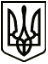 УкраїнаМЕНСЬКА МІСЬКА РАДАЧернігівська область(восьма сесія восьмого скликання) РІШЕННЯ30 липня 2021 року	№ 416Про розгляд звернення голови ФГ «Дорошенко В.П.» Дорошенка В.П.Розглянувши звернення голови ФГ «Дорошенко В.П.» Дорошенка В.П. щодо надання дозволу на виготовлення технічної документації щодо встановлення (відновлення) меж земельної ділянки в натурі (на місцевості) площею 10 га для ведення фермерського господарства (код КВЦПЗ 01.02) на території Менської міської територіальної громади за межами населеного пункту с. Феськівка, відповідно до Державного акту на право постійного користування земельною ділянкою, подані документи, керуючись ст.12, п.13 ст.791, 122, Земельного кодексу України, Законом України «Про землеустрій», ст. 26 Закону України „Про місцеве самоврядування в Україні”, Менська міська радаВИРІШИЛА:Відмовити голові ФГ «Дорошенко В.П.» Дорошенку В.П., щодо надання дозволу на виготовлення технічних документацій щодо встановлення (відновлення) меж земельної ділянка в натурі (на місцевості) площею 10 га для ведення фермерського господарства (код КВЦПЗ 01.02) на території Менської міської територіальної громади за межами населеного пункту с. Феськівка, у зв’язку з тим, що подані заявником документи не відповідають вимогам чинного законодавства та не підтверджують права постійного користування землею.Контроль за виконанням рішення покласти на заступника міського голови з питань діяльності виконавчих органів ради В.І. Гнипа та на постійну комісію з питань містобудування, будівництва, земельних відносин та охорони природи.Міський голова	Г.А. Примаков